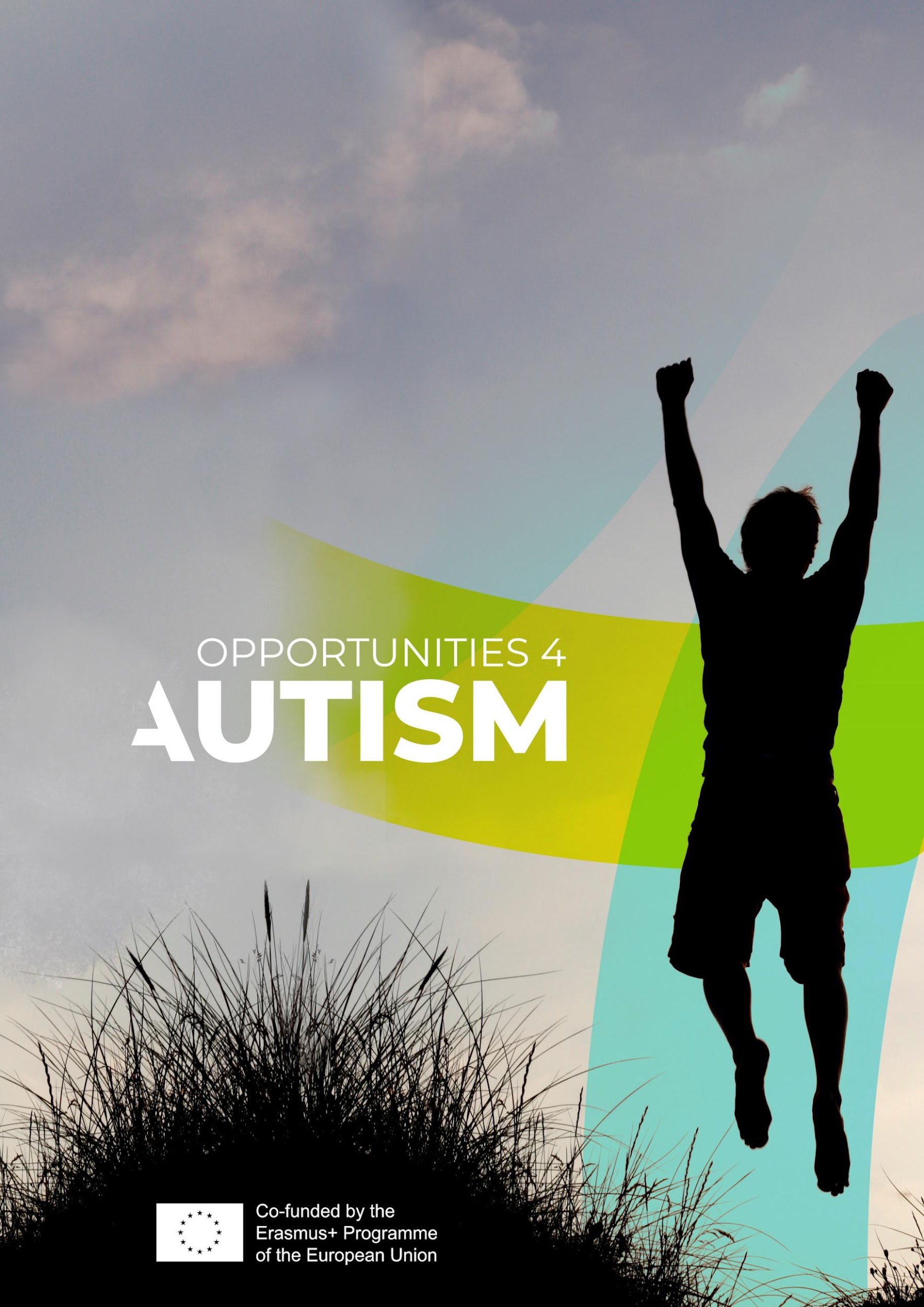 ΕισαγωγήΚατά την προετοιμασία ενός εργαστηρίου για τη δημιουργία ενός χάρτη ικανοτήτων ενός υπαλλήλου, μιας ομάδας ή ολόκληρου του οργανισμού, θα πρέπει να γίνουν διάφορες υποθέσεις:το μοντέλο αυτού του χάρτη θα πρέπει να συνδυάζει τις πτυχές της χρησιμότητας και την αξιόπιστη ανάλυση των δεξιοτήτων και των γνώσεων του υπαλλήλου/της ομάδας·το μοντέλο θα πρέπει να επιτρέπει την ευέλικτη χρήση του από τον ίδιο τον εργοδότη, την ομάδα ή τον εργαζόμενο, έτσι ώστε να γίνει χρήσιμο εργαλείο για την οικοδόμηση μιας δομής, την αύξηση της αποτελεσματικότητας στην εργασία, την παροχή κινήτρων στις ομάδες ή τον καθορισμό των εκπαιδευτικών στόχων του οργανισμού.Κατά τη δημιουργία του μοντέλου του χάρτη ικανοτήτων, είναι απαραίτητο να δοθεί προσοχή στον τύπο του οργανισμού, της βιομηχανίας ή της σύνθεσης της ομάδας λόγω της πολιτισμικής ποικιλομορφίας ή των τύπων προσωπικότητας.Η δημιουργία ενός χάρτη δεξιοτήτων θα πρέπει να είναι σαφής και διαφανής για τον εργαζόμενο/συμμετέχοντα του εργαστηρίου.ΑρμοδιότητεςΓια το εργαστήριο για την κατασκευή του Χάρτη Ικανοτήτων, το μοντέλο από τον ιστότοπο ForFuture https://mik.krakow.pl/wspolpraca/wp-content/uploads/2020/06/Mapa_Kompetencji_opis.pdfχρησιμοποιήθηκε, επιπλέον χρησιμοποιήθηκαν τα σχέδια, καθώς και η λίστα με τις 36 πιο συχνά χρησιμοποιούμενες ικανότητες που ετοίμασαν οι συγγραφείς της δημοσίευσης.Προέκυψε επίσης ότι το σύνολο των ικανοτήτων μπορεί να χωριστεί σε τέσσερις κύριες κατηγορίες, που παρουσιάζονται στον πίνακα (Παρ. 1. Σύνοψη ικανοτήτων χωρισμένες σε κατηγορίες):Προσωπικές ικανότητεςΚοινωνική ικανότηταΔιευθυντική ικανότηταΕπαγγελματική επάρκειαΧάρτης ικανοτήτων - διευκρινίστε ποιο είναι το τρέχον επίπεδο ικανοτήτων σας σε μια κλίμακα από το 1 έως το 10; Σημειώστε κάθε ικανότητα στο πλέγμα (μπορείτε να σχεδιάσετε σε χαρτί τον δικό σας χάρτη - παράδειγμα - δείτε παρακάτω).-Δημιουργικότητα και καινοτομία-Ανεξαρτησία-Ευθύνη-Επιχειρηματικότητα-Επιχειρηματικός προσανατολισμός-Επαγγελματικότητα-Αποφασιστικότητα-Επικοινωνιακότητα-Ικανότητα συνεργασίας-Ηθική συμπεριφορά-Νοημοσύνη-Προσωπικός τρόπος-Εργασιακή κουλτούρα-Διεκδικητικότητα-Ηγεσία-Κίνητρο-Συναισθηματική νοημοσύνη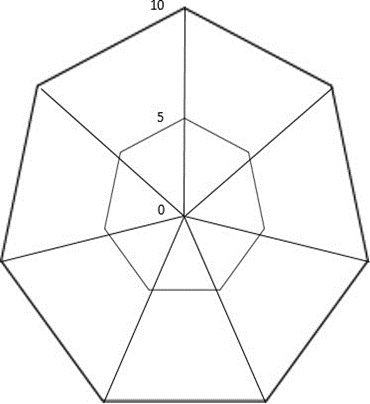 ΚΟΙΝΩΝΙΚΕΣ ΙΚΑΝΟΤΗΤΕΣΠΡΟΣΩΠΙΚΕΣ ΙΚΑΝΟΤΗΤΕΣΔΙΟΙΚΗΤΙΚΕΣ ΙΚΑΝΟΤΗΤΕΣΕΠΑΓΓΕΛΜΑΤΙΚΕΣ ΙΚΑΝΟΤΗΤΕΣΟικοδόμηση σχέσεωνΟδηγήστε για αποτελέσματα (επιχειρηματικότητα)Χτίζοντας έναν ευέλικτο οργανισμόΔιοίκηση/ τήρηση αρχείωνΑνταλλαγή γνώσεων και εμπειριώνΚαινοτομία και ευελιξίαΧτίζοντας ομάδεςΔιαπραγμάτευσηΤαυτοποίηση με την εταιρείαΑναλυτική σκέψηΑνάθεσηΕπιχειρηματικός προσανατολισμόςΕπικοινωνιακότηταΑνεξαρτησίαΚίνητραΔιαδικασίες - γνώση και εφαρμογήΠροσανατολισμός πελάτηΛήψη αποφάσηςΣΤΡΑΤΗΓΙΚΗ σκέψηδεξιότητες πληροφορικήςΟμαδική εργασία/συνεργασία σε μια ομάδαΕπίλυση προβλήματοςΣχεδίασηΤεχνικές δεξιότητεςΕπίλυση των συγκρούσεωνΕυσυνειδησία / αξιοπιστίαΗγεσίαΕπαγγελματική γνώσηΣυνεργασία στο εσωτερικό της εταιρείαςΕπαγγελματική ανάπτυξη/ετοιμότητα για μάθησηΔιαχείριση έργουΔιαχείριση της διαδικασίαςΕπηρεασμοί ΑυτοδιαχείρησηΔιαχείριση της ομάδαςΓνώσεις ξένων γλωσσών